WIRRAL GRAMMAR SCHOOL FOR BOYS Self-Disclosure Form for applicants for posts involving contact with childrenName of applicant ___________________________________________Post Applied for _____________________________________________Wirral Grammar School for Boys is committed to safeguarding children from physical, sexual and emotional harm. As part of this commitment, we require all applicants for posts involving contact with children to complete this self-disclosure form. Having a criminal record will not necessarily bar you from working for us. This will depend on the nature of the position and the circumstances and background of your offences.Q1 Have you ever been convicted of any criminal offences (answer yes or no)? _____________________________________If yes, please attach details of any criminal convictions. These will only be read if you are shortlisted for interview. You are advised that under the provisions of Rehabilitation of Offenders Act 1974 (Exceptions) Order 1975 as amended by the Rehabilitation of Offenders Act 1974 (Exceptions) (Amendment) Order 1986 you should include all convictions including ‘spent’ convictions, cautions and bind-overs.Q2 Are you a person known to any Children and Families Social Care Department as being an actual or potential risk to children? (answer yes or no)? _____________________________________If yes, please attach details. Q3 Have you ever had any disciplinary sanction relating to child abuse? (answer yes or no)? _____________________________________If yes, please attach details. Q4 List any previous names by which you have been known or write ‘none’__________________________________________________________________________________________________________________________________________________________________________________________________________________________________________Q5 List the previous two addresses at which you have lived or write ‘none’Most recent previous address: _______________________________________________________________________________________________________________________________________________________________________________________________________________________________________________________________________________________________Earlier previous address: __________________________________________________________ __________________________________________________________________________________________________________________________________________________________________________________________________________________________________________DeclarationI declare that to the best of my knowledge the information given above and on the previous page is correct and understand that any misleading statements or deliberate omission may be sufficient grounds for cancelling my appointment or may later lead to my dismissal from the post.I understand that I may be asked to apply for a Criminal Records Disclosure and consent to do so.I understand that the information contained in this form and in the Disclosure may be disclosed, where necessary, to regulatory bodies and/or third parties who have an interest in chid protection issues.Signature: __________________________________________ Date: ______________________Once completed, this form and any attached information will be placed in a separate sealed envelope with your name marked on it and enclosed with your application.  The envelope will not be opened unless you are called for interview.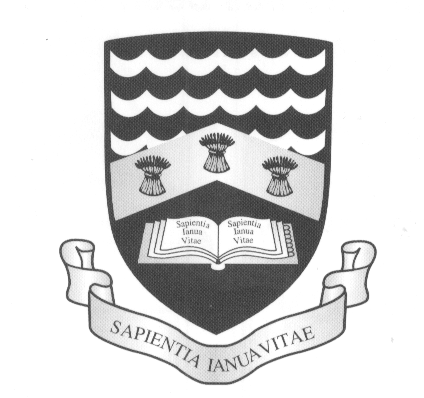 